Publicado en  el 19/11/2015 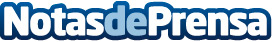 IBM Watson ayuda a elegir los regalos de estas Navidades Datos de contacto:Nota de prensa publicada en: https://www.notasdeprensa.es/ibm-watson-ayuda-a-elegir-los-regalos-de-estas Categorias: Telecomunicaciones E-Commerce Dispositivos móviles http://www.notasdeprensa.es